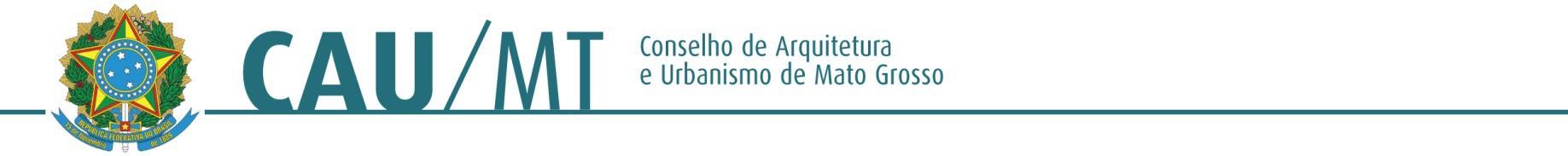 Comissão de Planejamento, Administração e Finança do CAU/MT – 2016PROCESSO: SEM NUMEROINTERESSADO: PLENÁRIA DO CAU/MTASSUNTO: Revisão do Regimento Interno do CAU/MT. DELIBERAÇÃO Nº 60/2016 – CAF-CAU/MTA Comissão de Planejamento, Administração e Finança do CAU/MT– (CAF-CAU/MT), reunido ordinariamente em Cuiabá-MT na sede do CAU/MT, no uso das competências que lhe conferem o Art. 42 do Regimento Interno do CAU/MT, manifesta-se sobre assuntos de sua competência mediante ato administrativo da espécie deliberação da Comissão de Planejamento, Administração e Finança.Deliberou:Pela programação Reunião Extraordinária para o dia 26/09/2016, sobre o Plano de Ação 2017 que deverá ser enviado ao CAU/BR até dia 30/09/2106. E foi programado Reunião Extraordinária para o dia 25/10/2016 destinado à Revisão do Regimento Interno do CAU/MT, considerando parecer do CAU/BR.A Comissão acata o parecer da relatora.Cuiabá - MT, 13 de setembro de 2016.ALTAIR MEDEIROS              _________________________________________________Coordenador da CAF – CAU/MTJOSÉ DA COSTA MARQUES    _______________________________________________Conselheiro TitularCARLOS ALBERTO OSEKO JÚNIOR _________________________________________Conselheiro TitularELIANE DE CAMPOS GOMES  _______________________________________________Conselheira Titular